ТЕХНІЧНИЙ ОПИСТО 14.1-40108578-006:2016ТЕХНІЧНІ ВИМОГИФуфайки виконані із бавовняного гладкофарбованого трикотажного полотна. Фуфайки виготовляються згідно цього технічного опису та зразку-еталону.  Конструкція виробу представлена на кресленні 1.Зовнішній вигляд.Фуфайка з гладкофарбованого трикотажного бавовняного полотначорного або сірого кольору. Рукави вшивні, короткі. Виріз горловини обшитий обшивкою з бавовняного трикотажного ластичного полотна. Низ рукавів та фуфайки оброблено швом упідгин. 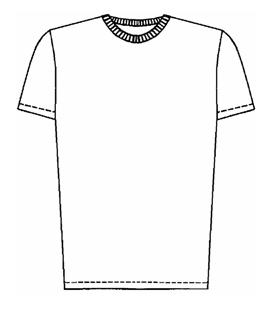 Креслення 1Особливості обробки.Зрізи деталей виробу з’єднують 3-х нитковою однолінійною зшивально-обметувальною строчкою.Низ виробу оброблений швом упідгин на 2-х голковій машині, 3-х нитковою пласкою строчкою. Ширина підгину низу рукавів і футболки 2,0 см.Ширина обшивки горловини в готовому вигляді 4,0 см.1.4. Основні параметри та розміри.Фуфайки за розмірами виготовляються на типові фігури, що передбачені ГОСТ 23167 та  таблиці 1 ТО.Таблиця 1МатеріалиФуфайки повинні виготовлятися з матеріалів, зазначених в Таблиці 2.Таблиця 2Виміри та розміри готових виробів.Виміри готових виробів повинні відповідати даним таблиці 3.Графічне позначення лінійних вимірів на кресленні 2.Таблиця3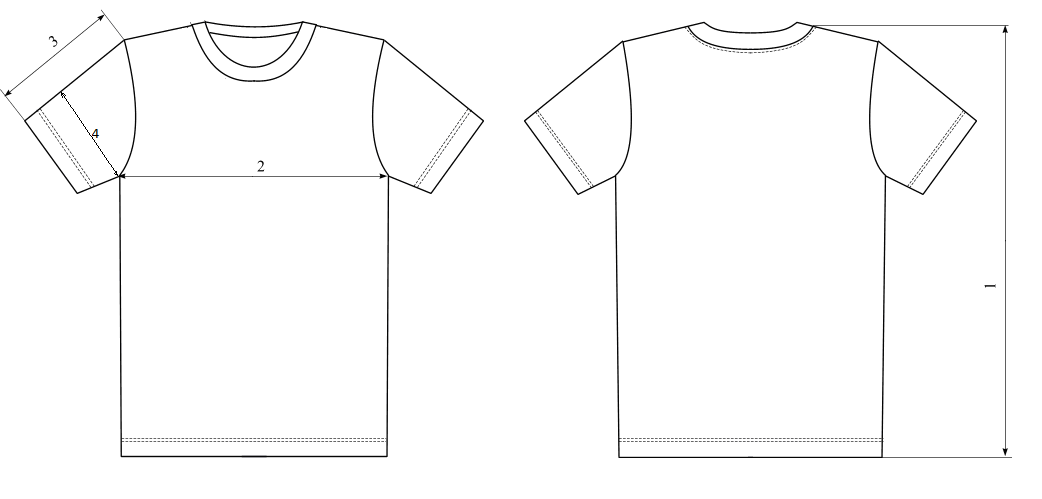 Креслення 2ПРАВИЛА ПРИЙМАННЯПравила приймання – згідно ГОСТ 9173.МЕТОДИ КОНТРОЛЮВідбір зразків виробів – згідно ГОСТ 9173Визначення лінійних розмірів, щільності в’язання, поверхневої щільності – ГОСТ 8845, ГОСТ 8846.Визначення розривальних характеристик, розтяжності при навантаженнях, менших за розривні та незворотної деформації – згідно ГОСТ 8847.Визначення стійкості фарбування до фізико-механічних впливів – згідно ГОСТ 9733.Визначення густоти стібків, ширини шва, розтяжності при навантаженнях, менших за розривні – згідно ГОСТ 9176.МАРКУВАННЯ, ПАКУВАННЯ, ТРАНСПОРТУВАННЯ ТА ЗБЕРІГАННЯМаркування, пакування, транспортування та зберігання – згідно ГОСТ 19159.Зріст, см (умовне позначення)158-164 (1)170-176 (2)182-188 (3)158-164 (1)170-176 (2)182-188 (3)158-164 (1)170-176 (2)182-188 (3)158-164 (1)170-176 (2)182-188 (3)158-164 (1)170-176 (2)182-188 (3)158-164 (1)170-176 (2)182-188 (3)158-164 (1)170-176 (2)182-188 (3)158-164 (1)170-176 (2)182-188 (3)158-164 (1)170-176 (2)182-188 (3)Окружність грудей, см889296100104108112116120Окружність талії, см768084889296100104108№ п/пНазва матеріалуНормативна  документаціяПризначення матеріалу1Гладко фарбоване кулірне бавовняне трикотажне полотно (поверхнева щільність – 160 г/м2)ГОСТ 28554Для виготовлення основних деталей2Ластичне полотно ГОСТ 28554Для виготовлення обшивки горловини3Нитки швейні синтетичніГОСТ 6309Для зшивання деталей виробуПозначеннявиміруНайменуваннявиміруЗрістУмовнепозначеннязростуОкружність грудейОкружність грудейОкружність грудейОкружність грудейОкружність грудейОкружність грудейОкружність грудейОкружність грудейОкружність грудейДопустимевідхилення, смПозначеннявиміруНайменуваннявиміруЗрістУмовнепозначеннязросту889296100104108112116120Допустимевідхилення, смПозначеннявиміруНайменуваннявиміруЗрістУмовнепозначеннязростуДопустимевідхилення, смПозначеннявиміруНайменуваннявиміруЗрістУмовнепозначеннязростуДопустимевідхилення, см1Довжинавиробу в готовому виді158-164170-176182-188123727680727680727680727680727680747882747882747882747882+2,02Ширина в готовому виді158-164170-176182-188123424446485052545658+1,03Довжина рукава в готовому вигляді158-164170-176182-188123222222222323232323+2,04Ширина рукава в готовому вигляді158-164170-176182-18812318,51919,52020,52121,52222,5+1,0